Н А К А ЗВід 16.07.2019 № 130Про організацію чергуванняв Управлінні освіти 21.07 та 22.07.2019 На виконання наказу Департаменту освіти Харківської міської ради від 15.07.2019 № 194.«Про організацію чергування в Департаменті освіти 21.07 та 22.07.2019», у зв’язку з проведенням виборів у Верховну Раду України 21.07.2019 та розташуванням виборчих дільниць у приміщеннях закладів освіти, з метою оперативного вирішення питань, пов’язаних з належним функціонуванням закладів освіти, забезпечення збереження майна, дотримання протипожежної безпеки 21.07.2019 та 22.07.2019НАКАЗУЮ:1. Призначити черговими по Управлінню освіти адміністрації Основ’янського району Харківської міської ради:2. Відповідальність за збереження приміщень та матеріальних цінностей у закладах освіти району покласти на керівників закладів освіти.3. Керівникам закладів освіти:3.1. Провести необхідні заходи щодо охорони приміщень та збереження матеріальних цінностей, передбачити дотримання протипожежних норм та правил у закладах освіти.                                                                                      21.07.2019 та 22.07.20193.2. Зобов’язати чергових по закладах освіти у разі виникнення непередбачуваної ситуації негайно повідомити черговому в Управлінні освіти. 4. Завідувачу ЛКТО Остапчук С.П. розмістити цей наказ на сайті Управління освіти.До 18.07.20195. Контроль за виконанням наказу залишаю за собою.Начальник Управління освіти	О.С.НИЖНИКОригінал підписаноЗ наказом ознайомлені:ПРОХОРЕНКО  О.В.ПОДЗОЛКОВ  А.Ю.ОСТАПЧУК  С.П.Гудова 725 27 91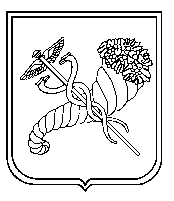 № п/пПрізвище, ім’я, по батькові ДатаЧас№ телефону1ПрохоренкоОльга Володимирівна21.07.2019з 08.00 до 16.0005030250532ПодзолковАртемЮрійович21.07.2019з 16.00 до 22.0006397703303Нижник Олександр Степанович21.07.2019з 22.00 (21.07.2019)до 08.00 (22.07.2019)0973099677Заступник начальника Управління освіти-уповноважена особа з питань запобігання та виявлення корупції                            О.В.ПРОХОРЕНКО